                       LICEO JUAN RUSQUE PORTAL 2020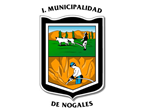 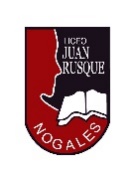   “Comprometidos con la calidad, integralidad e inclusión…”Desarrolle y luego marque la alternativa que considere correctaPreguntas 1, 2 y 3La función que relaciona los °C y °F, está definida por la expresión 𝑓(𝑥) = 9 5 𝑥 + 32 donde 𝑥 es la temperatura en grados Celsius y 𝑓(𝑥), la temperatura en grados Fahrenheit. 1. ¿Cuál es la temperatura, en grados Fahrenheit, cuando hay 25 °C? A) 11 °𝐹B) 33 °𝐹 C) 55 °𝐹 D) 77 °𝐹 E) 66° F2.    ¿A cuántos grados Celsius equivale 95 °F?A) 203 °𝐶 B) 35 °𝐶 C) 45 °𝐶 D) 168 °𝐶E) 54°3.      ¿Cuál es la función 𝑔(𝑥) que permita calcular los grados Celsius si se conoce la temperatura en grados             Fahrenheit? A) 𝑔(𝑥) = 5𝑥 +1609 B) 𝑔(𝑥) = 9𝑥−1605 C) 𝑔(𝑥) = 5𝑥−1609 D) 𝑔(𝑥) = 9𝑥+1605 E) 𝑔(𝑥) = -9𝑥+1605 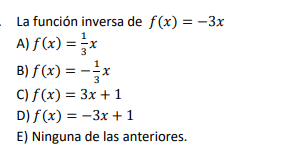 4. 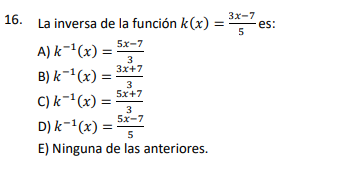 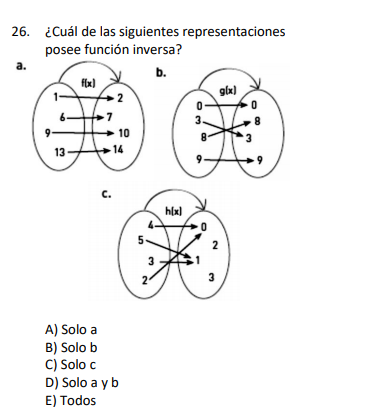 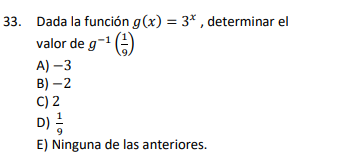 8.  Si f(x) = 2x +1, determinar 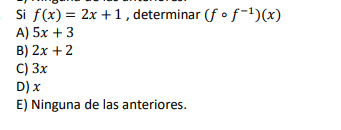 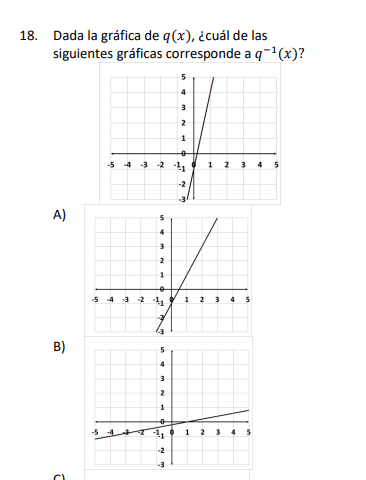 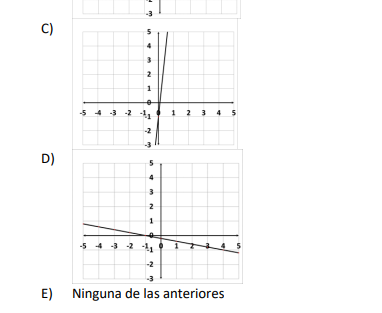 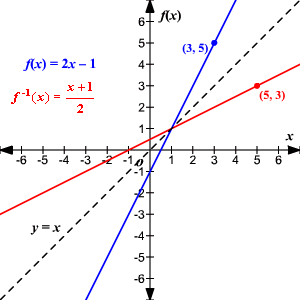 II)   Verifique si las gráficas siguientes corresponden a funciones inversas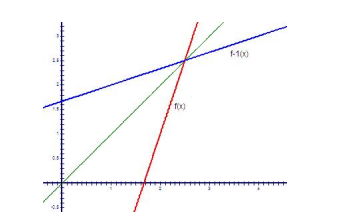 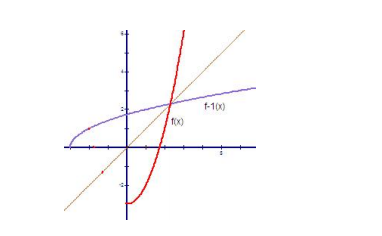 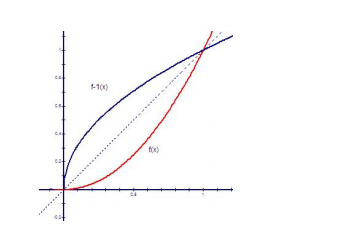 c)   III)    Determinar la función inversa de cada una de las siguientes funciones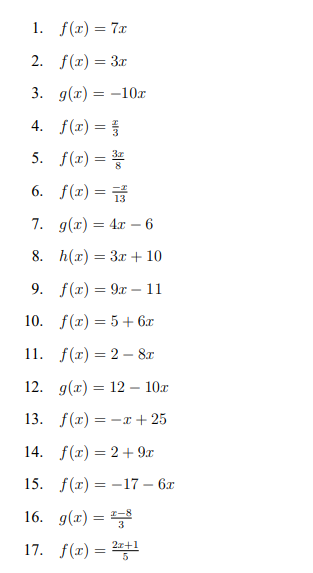 IV)   Dadas las siguientes funciones, calcular el valor funcional pedido.a)  f(x) = 5x       f(2) y f(-3) b)  g(x) =      f(27) y f( 0 ) c) Si t(x) = 5x – 7    y p(x) =        ¿Cuánto es t(-1) – p(-2)?d)   = ?e)  f) t o f ( 2 ) = ?SEMANA N°: 2ASIGNATURA: Matemática ASIGNATURA: Matemática GUÍA DE APRENDIZAJEProfesor(a): ____________Jaqueline González Ibacache________________GUÍA DE APRENDIZAJEProfesor(a): ____________Jaqueline González Ibacache________________GUÍA DE APRENDIZAJEProfesor(a): ____________Jaqueline González Ibacache________________Nombre Estudiante:Nombre Estudiante:Curso:  3° medioUnidad:  FUNCIONUnidad:  FUNCIONUnidad:  FUNCIONObjetivo de Aprendizaje: Determinar algebraicamente la función inversaCalcular valor funcionalIdentificar gráficamente funciones inversasObjetivo de Aprendizaje: Determinar algebraicamente la función inversaCalcular valor funcionalIdentificar gráficamente funciones inversasObjetivo de Aprendizaje: Determinar algebraicamente la función inversaCalcular valor funcionalIdentificar gráficamente funciones inversasRecursos de aprendizaje a utilizar:Guía de ejercitación https://www.youtube.com/watch?v=CLx6_PjCkgU  https://youtu.be/vKqRC-aZIZA Recursos de aprendizaje a utilizar:Guía de ejercitación https://www.youtube.com/watch?v=CLx6_PjCkgU  https://youtu.be/vKqRC-aZIZA Recursos de aprendizaje a utilizar:Guía de ejercitación https://www.youtube.com/watch?v=CLx6_PjCkgU  https://youtu.be/vKqRC-aZIZA Instrucciones: Resolver en su cuaderno las siguientes tareas.Instrucciones: Resolver en su cuaderno las siguientes tareas.Instrucciones: Resolver en su cuaderno las siguientes tareas.